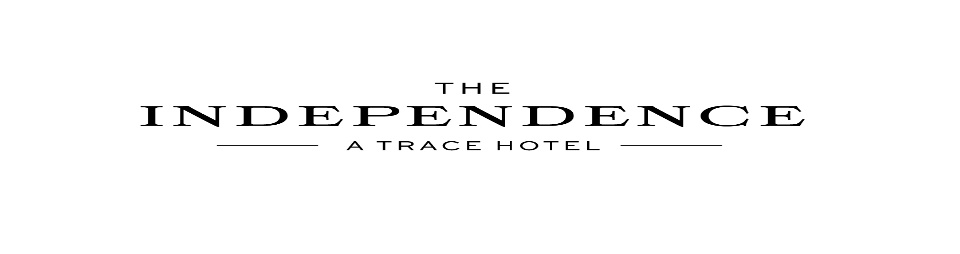 CREDIT CARD AUTHORIZATION FORMThe Independence Hotel – A Trace Hotel201 Osprey Lane, Independence, OR  97351(503) 837-0200				This form is to be used as an authorization of payment by the physical cardholder for charges made by the named guest(s) below.  This form must be received prior to check-in.  No guest without adequate authorization will be checked into any room of the hotel listed.  Please complete in full, and return with a legible photocopy of the Front & Back of the physical Credit Card along with a legible copy of the Front of a State Issued Identification showing the cardholders signature.  Return via fax or email to the information listed above.  Please document any confirmation number(s) should they apply.Card Type ________________________           Card Number: ________________________________________   Expiration Date: _________________   (MM/YY)Security Code:  _________________________________Name as appears on the card:  _________________________________________Billing Address for this card:     ________________________________________ City, State, Zip: _________________________________________________                    Phone Number: (______) ________-______________________Email:  ___________________________________________________________                 Signature of Cardholder or Authorized Person(s): __________________________________________________________Today’s Date: _____________ Contact Name & Phone Number (if different from above):  ______________________________________________                                                                 _GUEST INFORMATIONGuest(s)  / Group Name:  ______________________________________________________________Event/Group Name: _________________________________________________________________________________Arrival Date: Authorized Charges for (Check all that apply):Room & Tax ChargeIncidental Charges